МУНИЦИПАЛЬНОЕ ОБРАЗОВАНИЕ «ГОРОД БЕРЕЗНИКИ»АДМИНИСТРАЦИЯ ГОРОДА БЕРЕЗНИКИ ПОСТАНОВЛЕНИЕ…………….	№…………….В соответствии со статьей 39 Градостроительного кодекса Российской Федерации, статьей 10 главы 3 части I Правил землепользования и застройки в городе Березники, утвержденных решением Березниковской городской Думы от 31.07.2007 № 325,              на основании обращения Петуховой Н.В., с учетом результатов публичных слушаний от …………., на основании рекомендаций комиссии по землепользованию и застройке от ……………администрация города Березники ПОСТАНОВЛЯЕТ: 1.Предоставить разрешение на условно разрешенный вид          использования по земельному участку с кадастровым номером 59:03:0400141:42 - «для индивидуального жилищного строительства»  код 2.1. территориальной зоны реконструкции малоэтажной застройки для строительства многоквартирных жилых домов до 5 этажей (Ж-7) по адресу: ул. Апрельская, 7, г. Березники, согласно приложению  к настоящему постановлению. 2.Разместить настоящее постановление на официальном               сайте Администрации города Березники в информационно-телекоммуникационной сети «Интернет».3.Настоящее постановление вступает в силу со дня его подписания.Приложениек постановлениюадминистрации городаот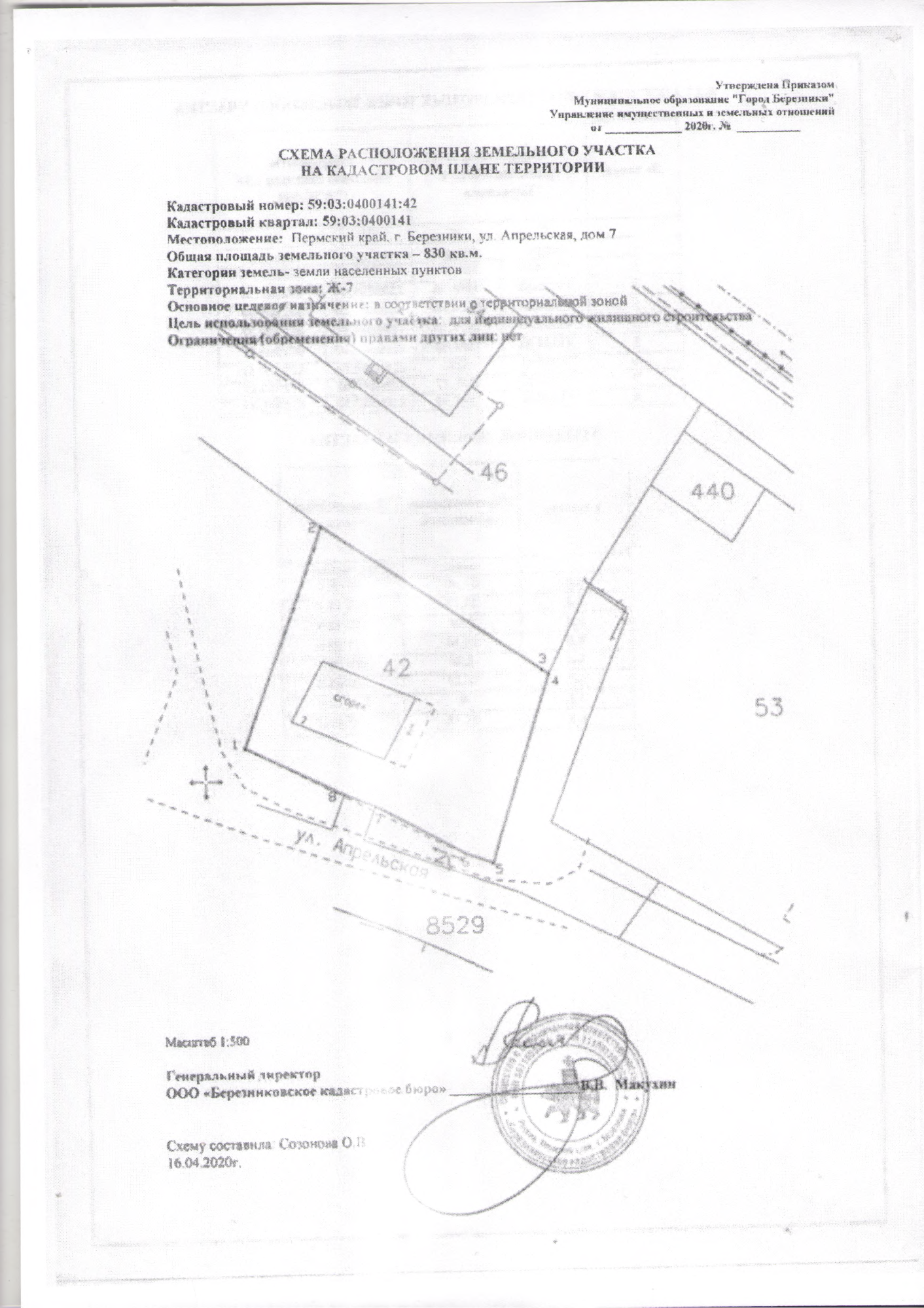 О предоставлении            разрешения на условно  разрешенный  вид  использования                     земельного участка территориальной зоны реконструкции           малоэтажной застройки             для строительства многоквартирных                  жилых домов                               до 5 этажей (Ж-7)                       Глава города Березники –глава администрации 
города БерезникиС.П.Дьяков